Pieczątka firmowa Przedsiębiorcy		Miejscowość, dataSądecki Urząd Pracyw Nowym SączuWniosekWnioskuję o udzielenie pomocy de minimis w formie ulgi w postaci (poniżej właściwe podkreślić):umorzenia w całości,umorzenia w części,odroczenia terminu spłaty,rozłożenia na raty spłaty należności z tytułu zwrotu środków pomocy otrzymanej w ramach Tarczy Antykryzysowej na podstawie art. 15zzb*, art. 15zzc*, art. 15zze*, art. 15zze2* i art. 15zze4* (niepotrzebne skreślić) ustawy z dnia 2 marca 2020 r. o szczególnych rozwiązaniach związanych z zapobieganiem, przeciwdziałaniem i zwalczaniem COVID-19, innych chorób zakaźnych oraz wywołanych nimi sytuacji kryzysowych Podstawę udzielenia ulgi stanowi art. 15zzb ust. 17, art. 15zzc ust. 15, art. 15zze ust. 16, 15zze2 ust. 17, 15zze4 ust. 14a ustawy z dnia 2 marca 2020 r. o szczególnych rozwiązaniach związanych z zapobieganiem, przeciwdziałaniem i zwalczaniem COVID-19, innych chorób zakaźnych oraz wywołanych nimi sytuacji kryzysowych; art. 64 ust. 2 pkt 2 ustawy z dnia 27 sierpnia 2009 r. o finansach publicznych oraz Rozporządzenie Komisji (UE) Nr 1407/2013 z dnia 18 grudnia 2013 r. w sprawie stosowania art. 107 i 108 Traktatu o funkcjonowaniu Unii Europejskiej do pomocy de minimis (Dz. Urz. UE L 352 z 24.12.2013, str. 1).Oznaczenie Przedsiębiorcy – dane identyfikacyjneNazwa firmy:	Numer identyfikacyjny nadany w krajowym rejestrze urzędowym podmiotów gospodarki narodowej REGON:	Numer identyfikacji podatkowej NIP:	Symbol podklasy rodzaju prowadzonej działalności określony zgodnie z Polską Klasyfikacją Podatkową PKD (należy wpisać klasę działalności w związku z którą przedsiębiorcą ubiega się o pomoc de minimis:	Adres siedziby:	Dane kontaktowe (nr telefonu) osoby upoważnionej do kontaktu:		Dane dotyczące umorzenia w całości/umorzenia w części/odroczenia terminu spłaty/rozłożenia na raty należności (poniżej właściwe wypełnić):Wysokość wnioskowanej kwoty umorzenia (w całości, w części)	Wysokość wnioskowanej raty	Termin płatności comiesięcznej raty	Wskazanie terminu odroczenia płatności całości albo części kwoty należności	Uzasadnienie:Ważny interes zobowiązanego (dotyczy umorzenia w całości)	lub/i: interes publiczny (dotyczy umorzenia w całości)	Względy społeczne lub gospodarcze w szczególności możliwości płatnicze zobowiązanego (dotyczy umorzenia w części, odroczenia terminu spłaty całości albo części należności lub rozłożenia na raty płatności całości albo części należności)	Załączniki:Oświadczenie o sytuacji majątkowej osoby fizycznej prowadzącej działalność gospodarcza lub oświadczenie o sytuacji majątkowej osoby prawnej/jednostki organizacyjnej nie posiadającej osobowości prawnej (wypełnić w zależności od formy prawnej) – stanowiące zał. 1 do niniejszego wniosku.Oświadczenie Wnioskodawcy dotyczące otrzymanej pomocy de minimis – stanowiące zał. 2 do niniejszego wniosku.Formularz informacji przedstawianych przy ubieganiu się o pomoc de minimis – stanowiący zał. 3 do niniejszego wniosku.Oświadczam, że: wyżej podane informacje są zgodne z prawdą. Jestem świadomy/a odpowiedzialności karnej za podanie fałszywych danych lub złożenie fałszywych oświadczeń.Oświadczam, że zapoznałem/am się z „Informacją dotyczącą przetwarzania danych osobowych w Sądeckim Urzędzie Pracy w Nowym Sączu osób zobowiązanych do zwrotu nienależnie pobranych świadczeń, refundacji, przyznanych jednorazowo środków i innych świadczeń finansowanych z Funduszu Pracy oraz poręczycieli” oraz poinformowałem/poinformuję o jej treści osoby, których dane będą przetwarzane (m.in. osoby pozostające we wspólnym gospodarstwie domowym z wnioskodawcą lub poręczycielem). *Data 	Podpis Przedsiębiorcy lub osoby upoważnionej do jego reprezentowaniaUwaga: Załączniki wymienione we wniosku są niezbędne do jego rozpatrzenia.Szczegółowe informacje można uzyskać w SUP Nowy Sącz, ul. Zielona 55 pok. 102, (18) 44 89 281 (18) 44-89-299 Kompletny wniosek należy złożyć w siedzibie Sądeckiego Urzędu Pracy na Dzienniku Podawczym, Nowy Sącz, ul. Zielona 55, za pośrednictwem operatora pocztowego w rozumieniu przepisów o prawie pocztowym lub w postaci elektronicznej podpisanej podpisem kwalifikowalnym lub profilem zaufanym ePUAP na elektroniczną skrzynkę podawczą Sądeckiego Urzędu Pracy w Nowym Sączu. Formularz wniosku jest dostępny na stronie internetowej – adres: Sądecki Urząd Pracy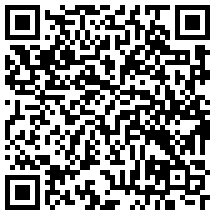 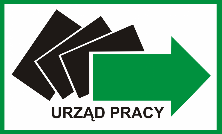 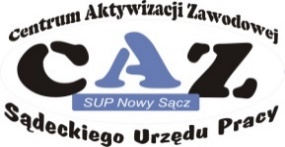 SĄDECKI URZĄD PRACY, 33-300 Nowy Sącz, ul. Zielona 55	tel. sekretariat: 18 44 89 282 informacja: 18 44 89 265, 44 89 312	fax: 18 44 89 313, e-mail: sup@sup.nowysacz.pl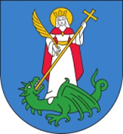 